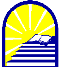 Osnovna šola Jurija Dalmatina Krško, Šolska 1, 8270 Krško, Slovenija, 
Tel: 07/49-11-300, Fax: 07/49-11-323, Internet: http://www.oskrsko.si e-mail: o-jdkrsko.nm@guest.arnes.si PRIJAVNICA ZA ORGANIZIRANO PODALJŠANO BIVANJE IN JUTRANJE VARSTVO ZA ŠOLSKO LETO 2020/21Spoštovani starši!V šoli že zbiramo podatke, ki se navezujejo na dejavnosti za prihajajoče šolsko leto. Med drugim potrebujemo podatke o številu učencev za podaljšano bivanje in varstvo otrok. Podlaga za oblikovanje teh oddelkov so izključno pisne prijave staršev. Podaljšano bivanje je oblika vzgojno-izobraževalnega procesa, ki ga šola organizira po pouku za učence od 1. do 5. razreda in ga financira pristojno ministrstvo. V PB učenci preživijo čas po pouku, pišejo domače naloge, se igrajo, sprostijo … Je brezplačno, starši krijete stroške kosila in popoldanske malice. Zaželeno je, da so učenci, vključeni v PB, prijavljeni na kosilo.Jutranje varstvo je varstvo, organizirano za učence 1. razreda, ki ga v celoti financira MIZŠ. Izvajamo ga v času od 6.00 do 8.00 v učilnicah 1. r. V jutranjem varstvu se učenci igrajo sproščujoče in namizne družabne igre, berejo, rišejo, poslušajo glasbo, pojejo, ustvarjajo ali počivajo. Učencem ponudimo tudi zajtrk.Prosimo vas, da izpolnite prijavnico in jo čim prej vrnete v šolo, najkasneje do 7. junija 2019. Kasnejših prijav ne bomo mogli upoštevati.S prijaznimi pozdravi!Ravnateljica: Valentina GerjevičOsnovna šola Jurija Dalmatina Krško, Šolska 1, 8270 Krško, Slovenija, 
Tel: 07/49-11-300, Fax: 07/49-11-323, Internet: http://www.oskrsko.si e-mail: o-jdkrsko.nm@guest.arnes.si PRIJAVNICA ZA ORGANIZIRANO PODALJŠANO BIVANJE ZA ŠOLSKO LETO 2020/21 za učence 1. razredaIme in priimek učenca _________________________, razred   1.   (v šol. l. 2020/21)Moj otrok BO vključen v podaljšano bivanjeod zaključka pouka do:    13.30       14.20       15.10      16.00  (Zaradi organizacije oddelkov vas prosimo, da obkrožite uro, do katere veste, da boste prišli po otroka oz. bo odšel domov sam.)Moj otrok NE BO vključen v podaljšano bivanje.Podpis staršev:  __________________________------------------------------------------------------------------------------------------------------Osnovna šola Jurija Dalmatina Krško, Šolska 1, 8270 Krško, Slovenija, 
Tel: 07/49-11-300, Fax: 07/49-11-323, Internet: http://www.oskrsko.si e-mail: o-jdkrsko.nm@guest.arnes.si PRIJAVNICA ZA JUTRANJE VARSTVO OTROK ZA ŠOLSKO LETO 2020/21 za učence 1. razredaIme in priimek učenca ________________________, razred    1.    (v šol. l. 2020/21)Moj otrok BO vključen v varstvo od ___________ ure do pričetka pouka.Moj otrok NE BO vključen v varstvo pred poukom.Podpis staršev:  ____________________________